TERZA DATA TRENTINA DELL’UPLOAD ON TOUR APPUNTAMENTO NEL FOYER DEL TEATRO DI PERGINE CON I BELIZE!I Belize interpreti straordinari dell’urban music, saranno a Pergine Valsugana l’8 marzo, nel foyer del Teatro Comunale per proseguire il viaggio dell’Upload on tour in Trentino. Apriranno la serata le tre band Uploadsounds: i tirolesi: Echoes, gli atoatesini Bogieman Lewis e i Trentini Echoes. I Belize, originari di Varese, nascono nel 2014 esplorando con il loro sound ricercato ed essenziale le molteplici sfaccettature della musica urban più attuale, scomponendo e ricomponendo mondi sonori influenzati dal rap, dall'elettronica e dal trip hop con suoni e stili contemporanei di derivazione pop. La loro personale ricerca sonora e testuale stupisce per l'originalità e la coerenza che trova perfetta espressione nel loro immaginario. Il mondo dei Belize è un mondo che vuole raccontare attraverso analogie, atmosfere cupe e malinconiche la notte e le vite che la animano, la quotidianità cittadina e la voglia di guardare fuori, osservare il mondo alla ricerca di qualcosa di nuovo. Dopo aver presentato il loro album d'esordio “Spazioperso” (Ghost Records / Self) al Mi Ami 2016 i Belize hanno conquistato la stampa specializzata e intrapreso un fortunato tour nei club e nei festival di tutta la Penisola, candidandosi come uno dei nomi più originali e interessanti del panorama indipendente italiano. Ma è stato il 2017 l’anno della raggiunta maturità per i Belize che, dopo essersi distinti alle audizioni di X-factor 11 per l'unicità della proposta artistica, si sono dedicati al nuovo EP “Replica” uscito lo scorso novembre anticipato dal lancio del singolo “Pianosequenza”. Un brano che contamina pop ed echi elettronici creando l'atmosfera malinconica perfetta per raccontare i rapporti umani: lineari e complessi come un pianosequenza cinematografico, dove non c'è spazio per errori, seconde occasioni o distrazioni, un lavoro arricchito dalla regia di Federico Scaglia.FOYER Teatro di Pergine Valsugana (TN); Piazza Garibaldi 5 GFree entry; Doors open ore 20:00;
Serata organizzata da Uploadsounds in collaborazione: Mercurio, Teatro comunale di Pergine, AriaTeatro, Il Sogno.Partecipare ad Uploadsounds è gratuito e semplicissimo, collegandosi al sito www.uploadsounds.eu con pochi click ci si iscrive candidandosi per avere la possibilità di essere selezionati per una o più date dell’Upload On Tour. Scopri tutte le date dell’Upload on tour 2018 in Euregio >>  www.uploadsounds.eu.Fino al 30 marzo sarà possibile iscriversi alla prima call di Upload. In continuità con le azioni realizzate dal progetto euroregionale, anche nel 2018 si apriranno 3 bandi, per offrire ai talenti musicali ulteriori strumenti a sostegno dei loro progetti di formazione, promozione, professionalizzazione ed export. La call UploadSounds scade il 30 marzo, i progetti che parteciperanno dovranno realizzarsi entro il 31 di agosto. www.uploadsounds.eu - info@uploadsounds.euhttp://www.facebook.com/uploadsounds - https://twitter.com/UploadSounds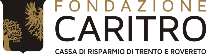 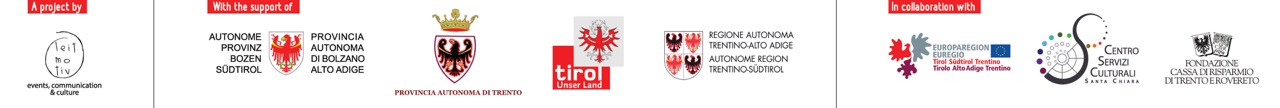 